§1743-A.  Competitive bids; advertisementAny contract for the construction, major alteration or repair of school buildings involving a total cost in excess of $250,000, except contracts for professional, architectural and engineering services and contracts for energy conservation services in accordance with Title 20‑A, section 15915, must be awarded by competitive bids. The school district directors, school committee, building committee or whatever agency has responsibility for the construction, major alteration or repair shall, after consultation with the Director of the Bureau of General Services, seek sealed proposals. Sealed proposals must be addressed to the responsible agency and must remain sealed until publicly opened in the presence of the responsible agency or a committee of the responsible agency at such time as the responsible agency may direct. Competitive bids may be waived in individual cases involving unusual circumstances with the written approval of the Director of the Bureau of General Services and the Commissioner of Education.  [PL 2011, c. 691, Pt. B, §11 (AMD).]When a contract requires that maintenance and service following completion of a project be provided by the person responsible for the construction, major alteration or repair of that project, the cost for the ongoing maintenance and service must be included in determining the total cost of the project and the need to award the project by competitive bid.  When a school administrative unit enters into 2 or more contracts for construction, major alteration or repair of school buildings within a 6-month period and the total of those projects exceeds $250,000, the contracts for those projects must be awarded by competitive bid.  [PL 2011, c. 352, §1 (NEW).]Revisor's Note: §1743-A.    Design of buildings (As enacted by PL 1973, c. 176  was REPEALED by PL 1973, c. 625, §30)SECTION HISTORYPL 1973, c. 154, §3 (NEW). PL 1973, c. 176 (NEW). PL 1973, c. 625, §30 (RP). PL 1989, c. 483, §A17 (AMD). PL 1989, c. 700, §A17 (AMD). PL 2011, c. 352, §1 (AMD). PL 2011, c. 691, Pt. B, §11 (AMD). The State of Maine claims a copyright in its codified statutes. If you intend to republish this material, we require that you include the following disclaimer in your publication:All copyrights and other rights to statutory text are reserved by the State of Maine. The text included in this publication reflects changes made through the First Regular Session and the First Special Session of the131st Maine Legislature and is current through November 1, 2023
                    . The text is subject to change without notice. It is a version that has not been officially certified by the Secretary of State. Refer to the Maine Revised Statutes Annotated and supplements for certified text.
                The Office of the Revisor of Statutes also requests that you send us one copy of any statutory publication you may produce. Our goal is not to restrict publishing activity, but to keep track of who is publishing what, to identify any needless duplication and to preserve the State's copyright rights.PLEASE NOTE: The Revisor's Office cannot perform research for or provide legal advice or interpretation of Maine law to the public. If you need legal assistance, please contact a qualified attorney.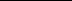 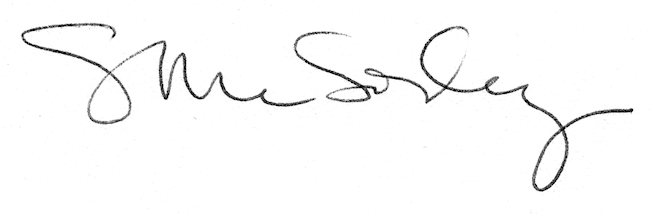 